ПОЯСНЮВАЛЬНА ЗАПИСКА№ ПЗН-50825 від 07.02.2023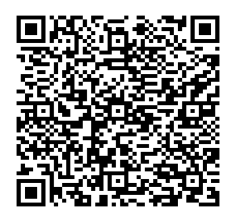 до проєкту рішення Київської міської ради:Про передачу ТОВАРИСТВУ З ОБМЕЖЕНОЮ ВІДПОВІДАЛЬНІСТЮ «МЕДИЧНИЙ ЦЕНТР «НАША РОДИНА» в оренду земельної ділянки для експлуатації та обслуговування медичного центру на вул. Великій Васильківській, 54-б у Голосіївському районі міста КиєваЮридична особа:*за даними Єдиного державного реєстру юридичних осіб, фізичних осіб- підприємців та громадських формуваньВідомості про земельну ділянку (кадастровий № 8000000000:79:012:0005).3. Обґрунтування прийняття рішення.На замовлення зацікавленої особи землевпорядною організацією розроблено проєкт землеустрою щодо відведення земельної ділянки, який згідно зі статтею 186¹ Земельного  кодексу України (в редакції до 27.05.2021) погоджено з відповідними органами, зокрема:Відповідно до Земельного кодексу України та Порядку набуття прав на землю із земель комунальної власності у місті Києві, затвердженого рішенням Київської міської ради 
від 20.04.2017 № 241/2463, Департаментом земельних ресурсів виконавчого органу Київської міської ради (Київської міської державної адміністрації) розроблено проєкт рішення Київської міської ради.4. Мета прийняття рішення.Метою прийняття рішення є забезпечення реалізації встановленого Земельним кодексом України права особи на оформлення права користування на землю.5. Особливі характеристики ділянки.Стан нормативно-правової бази у даній сфері правового регулювання.Загальні засади та порядок передачі земельних ділянок у власність чи користування зацікавленим особам визначено Земельним кодексом України та Порядком набуття прав на землю із земель комунальної власності у місті Києві, затвердженим рішенням Київської міської ради від 20.04.2017 № 241/2463.Фінансово-економічне обґрунтування.Реалізація рішення не потребує додаткових витрат міського бюджету.Відповідно до Податкового кодексу України, Закону України «Про оренду землі» та рішення Київської міської ради від 09.12.2021 № 3704/3745 «Про бюджет міста Києва на 2022 рік» орієнтовний розмір річної орендної плати складатиме: - 1 597 988  грн 46 коп (3%) - станом на теперішній час за умови коду виду цільового призначення підприємств іншої промисловості;- 372 863 грн 97 коп. (3%) - за умови коду виду цільового призначення 03.03. Прогноз соціально-економічних та інших наслідків прийняття рішення.Наслідками прийняття розробленого проєкту рішення стане:        - реалізація зацікавленою особою своїх прав щодо використання земельної ділянки.Доповідач: директор Департаменту земельних ресурсів Валентина ПЕЛИХ.Перелік засновників (учасників) юридичної особи*АКЦІОНЕРНЕ ТОВАРИСТВО «СТРАХОВА КОМПАНІЯ «ІНГО»Україна, 01054, місто Київ, ВУЛИЦЯ БУЛЬВАРНО-КУДРЯВСЬКА, будинок 33 Кінцевий бенефіціарний   власник (контролер)*ЯРОСЛАВСЬКИЙ ОЛЕКСАНДР ВЛАДИЛЕНОВИЧ
Україна, 62820, Харківська обл., Чугуївський р-н, село Мартове, вул. Василенка Петра, будинок 23Реєстраційний номер:від 02.02.2023 № 239362899 Місце розташування (адреса)м. Київ, р-н Голосіївський, вул. Велика Васильківська, 54-б   Площа0,1558 га Вид та термін користуванняОренда на 10 років Категорія земельіснуюча – землі промисловості, транспорту, електронних комунікацій, енергетики, оборони та іншого призначення__________________проєктна - землі житлової та громадської забудови Цільове призначенняіснуюче – підприємств іншої промисловості__________________проєктне 03.03 - для будівництва та обслуговування будівель закладів охорони здоров’я та соціальної допомоги   Нормативна грошова оцінка 
 (за попереднім розрахунком*)53 266 281 грн 91 грн (станом на теперішній час за умови коду виду цільового призначення підприємств іншої промисловості)_____________________   12 248 799 грн 11 коп (за умови коду виду цільового призначення 03.03)  *Наведені розрахунки нормативної грошової оцінки не є остаточними і будуть уточнені   відповідно до вимог чинного законодавства при оформленні права на земельну ділянку. *Наведені розрахунки нормативної грошової оцінки не є остаточними і будуть уточнені   відповідно до вимог чинного законодавства при оформленні права на земельну ділянку.структурний підрозділ Київської міської державної адміністрації у сфері містобудування та архітектури:від 07.05.2019 № 4562/0/012/09-19структурний підрозділ Київської міської державної адміністрації у сфері охорони культурної спадщини:від 10.07.2019  № 066-2118територіальний орган центрального органу виконавчої влади, що реалізує державну політику у сфері земельних відносин(екстериторіальне погодження):від 14.05.2019 № 4897/82-19Наявність будівель і споруд на ділянці:На земельній ділянці розташований медичний центр загальною площею 2588,9 кв. м, який належить ТОВАРИСТВУ З ОБМЕЖЕНОЮ ВІДПОВІДАЛЬНІСТЮ «МЕДИЧНИЙ ЦЕНТР «НАША РОДИНА», право власності зареєстровано у Державному реєстрі речових прав на нерухоме майно 14.02.2017, номер запису про право власності 19075536 (інформація з Державного реєстру речових прав на нерухоме майно від 07.02.2023  № 322169603).Наявність ДПТ:Детальний план території відсутній.Функціональне призначення згідно з Генпланом:Відповідно до Генерального плану міста Києва, затвердженого рішенням Київської міської ради                     від 28.03.2002 № 370/1804, земельна ділянка за функціональним призначенням належить частково до території громадських будівель та споруд, частково до території багатоповерхової житлової забудови. Відповідно до листа Департаменту містобудування та архітектури виконавчого органу Київської міської ради (Київської міської державної адміністрації) від 15.03.2019 № 3063/0/012/19-19 заявлена ініціатива відповідає містобудівній документації.Правовий режим:Земельна ділянка належить до земель комунальної власності територіальної громади міста Києва.Розташування в зеленій зоні:Земельна ділянка не входить до зеленої зони.Інші особливості:Земельна ділянка на підставі рішення Київської міської ради від 19.12.2002 № 171/331 передана в оренду на 25 років відкритому акціонерному товариству трест «Київміськбуд-6» для будівництва, експлуатації та обслуговування адміністративного будинку. Договір оренди земельної ділянки від 09.06.2003               № 79-6-00114.Публічне акціонерне товариство «ТРЕСТ КИЇВМІСЬКБУД-6» відмовляється від права користування вказаною земельною ділянкою (заява ПАТ «ТРЕСТ КИЇВМІСЬКБУД-6» від 02.10.2012 № 3479).      Земельна ділянка розташовується в історичному ареалі міста Києва (лист Міністерства культури та інформаційної політики України від 23.11.2021
№ 14000/6.11.1).Підпунктом 5.11. пункту 5 проєкту рішення запропоновано з урахуванням існуючої судової практики (постанови Верховного Cуду, від 18.06.2020 у справі
 № 925/449/19, від 27.01.2021 у справі № 630/269/16,
 від 10.02.2021 у справі № 200/8930/18) стягнути кошти за користування земельною ділянкою без правоустановлюючих документів на підставі статті 1212 Цивільного кодексу України.Зважаючи на положення статей 9, 122 Земельного кодексу України та пункту 34 частини першої статті 26 Закону України «Про місцеве самоврядування в Україні» (щодо обов’язковості розгляду питань землекористування на пленарних засіданнях) вказаний проєкт рішення направляється для подальшого розгляду Київською міською радою.Директор Департаменту земельних ресурсівВалентина ПЕЛИХ